Green Deal Zorg 10 april 2017: GGz Eindhoven aan de slag met de Milieuthermometer ZorgRob Lammers (GGzE) en Theo Brouwer (Prime Advice)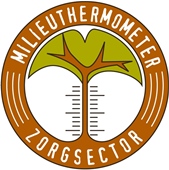 Van een hoge ambitie naar een praktisch doel1,5 jaar terug heeft directie GGzE de ambitie geuit stap voor het keurmerk Milieuthermometer Zorg. Het bestuur wilde direct voor goud gaan, met de ambitie zat het goed. De uitvoer vraagt echter een extra inspanning. Rob Lammers van GGZE, vertelt heel enthousiast over de Milieuthermometer: praktische acties in beeld, taken voor alle afdelingen, zet aan tot denken en nieuwe ideeën. Tegelijk meldt hij dat actief de implementatie Milieuthermometer oppakken ook lastig is. Je wordt in je werk geleefd door de waan van de dag, er is weinig tijd voor milieu en duurzaamheid. En vooral de organisatie is niet eenvoudig. GGzE heeft een lange ontstaansgeschiedenis met een grote diversiteit aan vastgoed, monumenten, oud en nieuwbouw.  Zo ook zijn de taken en verantwoordelijkheden verdeeld, dus heel veel beslissers. In een keer alles aanpakken is onmogelijk. GGZe heeft daarom gekozen een stap terug te doen en eerst te beginnen voor de Milieuthermometer Brons voor drie locaties:Een pand uit 1918Een pand gebouwd in de jaren ’90 Een relatief nieuw pand, opgeleverd in 2005Deze drie locaties geven een goede blauwdruk voor de organisatie waarna ze de Milieuthermometer binnen GGzE kunnen uitrollen. MilieuthermometertoolHet bureau Prime Advies heeft voor GGzE een mooie online tool gemaakt waar alle Milieuthermometer-eisen in staan. Theo Brouwer laat de tool zien. Daar kunnen meerdere gebruikers op inloggen. Dus ook leveranciers etc. die bepaalde gegevens moeten invullen. De tool werkt als het Excel Schema: je kunt het als actieplan gebruiken, makkelijk terugvinden hoe ver je bent richting goud, zilver en  brons en de openstaande acties zijn in beeld.  De actiepunten kun je in  de vorm van een .pdf rapport uit de tool halen. Zo heet met de vorderingen met de Milieuthermometer goed in beeld.Proces GGzE kwam snel op gang maar de vaart ging eruit  GGzE ging aan de slag en begon aan de nulmeting:Nulmeting en actieplan: gedurende een halve dag werden de eisen van de Milieuthermometer één voor één doorgenomen in een team en bediscussieerd. Dit was een heftige dag, maar maakte de deelnemers wel bewust van wat er allemaal bij komt kijken en waar verantwoordelijkheden liggen voor bijvoorbeeld de controle op milieucertificaten bij leveranciers.  Met het actieplan aan de slag. In kantoren kun je met bewustwording en het op tijd uitschakelen van de verwarming en verlichting snel veel resultaat boeken. Op de zorgafdelingen was het minder eenvoudig om daar de cliënten mee te krijgen.  Je moet dan echt feitenkennis hebben over cliëntengedrag én techniek om de maatregelen van de Milieuthermometer (lees ook vaak wetgeving) in te voeren.  Al zoekende ging de vaart uit het proces. Milieucoördinator:  Nadat het implementeren van de Milieuthermometer door andere prioriteiten een tijdje had stilgelegen wisten we: dit gaan we niet zomaar halen. Daarom ligt nu de focus op het benoemen van een Milieucoördinator.  Acties voor de Milieucoördinator zijn:Nagaan welke milieuwetgeving van toepassing is en of GGzE voldoet. Inzichtelijk maken waar gevaarlijke stoffen gebruikt en opgeslagen worden, en hoe hier mee om te gaan Centraal milieuregistratiesysteem Bewijsvoering verzamelen voor Milieuthermometer-eisen waar GGzE al aan voldoetMet afdeling inkoop samenwerking opbouwen om zo duurzaamheid bij inkoop te integrerenRond september 2017 de nulmetingen af voor alledrie de locaties. binnen een jaar de certificering rondhebben.ConclusieDe Milieuthermometer is een prachtig systeem dat je helpt herinneren dat je samen een mooiere wereld wilt en verantwoordelijkheid kan nemen voor de omgeving. Binnen de organisatie merk je dat medewerkers en cliënten graag met duurzaamheid aan de slag gaan, bijvoorbeeld door koffiedrab en plastic te scheiden. Ook de directie is ambitieusGGZE kenmerkt zich door heel veel locaties en de meeste taken worden decentraal aangestuurd. Dit maakt veranderingen aansturen voor duurzaamheid niet vanzelfsprekend. Om gestructureerd binnen GGzE aan de slag te gaan moet iemand met kennis en tijd het proces goed coördineren en de taken verdelen en bewaken. 